online lessons – xx 1. Qual das opções mostra o significado de “SMALLER”? Faça um X na resposta correta.(   ) maior		(   ) menor		(   ) grande		(   ) pequeno2. Circle the SMALLER FRUITS.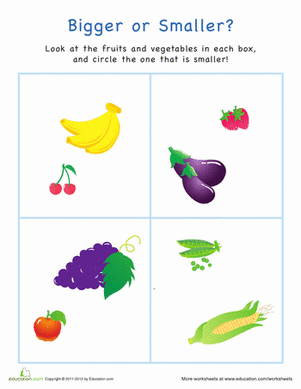 3. Complete as frases comparando objetos da sua casa. Depois, desenhe os objetos:____________ is bigger than ________________________ is smaller than ____________